Onsdagen den 17 februari 2016 träning 17:15 till 18:30 (75 min)Samling (5 min)Löprunda runt hallen och upp på läktaren (5 min) Två och två jämnstora:Trä (förloraren gör fem armhävningar)Hoppa upp på ryggen och ett varv runtSkottkärraVATTENStationer 3 x 10 min (30 min)
Dela tre grupper där de som vill bli målvakter delas jämt över gruppernaTeknikövning med flera bollar Kasta upp en boll fånga en och passa tillbakaKasta upp två bollar fånga en och kasta tillbakammVäxelövningarTvå led och växla så många gånger de hinner över planenKantväxel med avslutMittväxel med avslutMelica håller målvaktsövning med de spelare som ville stå i målÖvriga är skyttar eller annat som hon bestämmerVATTENHandbollsspel på miniplaner dela två P05 lag och två P06 lag(25 min) 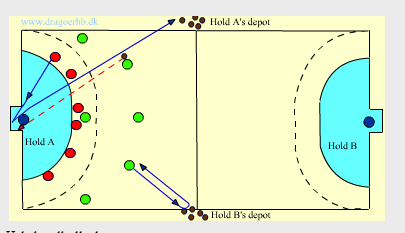 